親愛老師您好！盼望您繼續對「桃園市教育產業工會(簡稱：桃教產)」
以及「校內教師會」的支持，107年度收費如下：1.校內：凌雲國中教師會→會費 100元   作為辦理校內研習或活動之用。2.校外：桃園市教育產業工會→會費 1200元  (1)舊會員  即日起至106年10月31日止，
    【預繳】107年經常會費1200元者，贈送300元7-11禮券。  於106年11月1日起至106年12月31日止，
    【預繳】107年經常會費1200元者，贈送200元7-11禮券。  於107年1月1日起，    《續繳》繳107年經常會費1200元者，隨機贈送100元禮券或商品卡。 (2)新會員(指從未入會者) 入會優惠方案：  即日起至106年12月31日止，繳交107年經常會費1200元者，可免入會費1200元，並送106年會員資格，但不得申請106年度《司法互助基金》與《公益救助基金》。  於107年1月1日後繳交常年會費者需3人以上揪團入會(得跨校揪團)，始得免入會費，每人僅繳交1200元即可。　※可協助揪到3人，請有意願新加入的老師們放心！ (3)中斷會員(曾入會者)入會優惠方案：  即日起至106年12月31日止，繳交107年經常會費1200元者，可免入會費1200元。   於107年1月1日後繳交常年會費者需3人以上揪團入會(得跨校揪團)，始得免入會費，每人僅繳交1200元即可。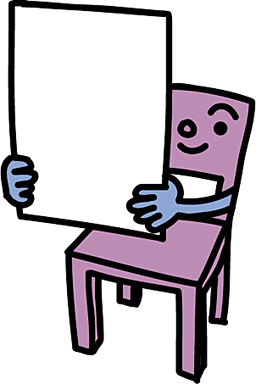 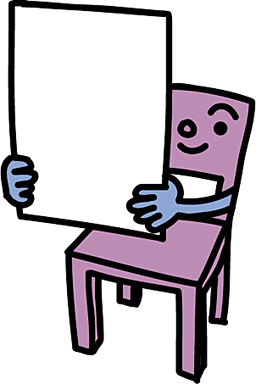 校內收費各辦公室負責人員如下：1.七年級導師、學務處：林姿萍組長  八年級導師        ：苗迺莉老師九年級導師        ：高翊峰組長2.教務處、特教辦公室：蔡依萍組長  輔導室            ：林沛萱組長3.專任辦公室        ：黃珮芬老師桃園市教育產業工會相關訊息請參閱：  http://www.teu.org.tw/ATeu/ATeuindex.asp若有需要協助之處，別忘了給我們機會服務喔！祝大家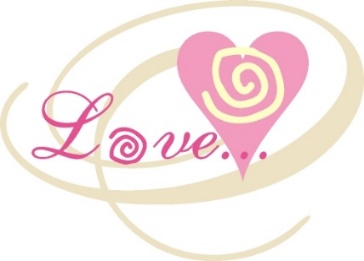      　　　　      身體健康  事事順心                                                                 凌雲國中教師會會長                                                                     苗迺莉（分機 319）                                                                             106.10.3